Eastern NC USA Youth Wrestling League	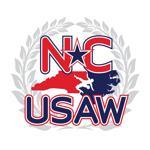 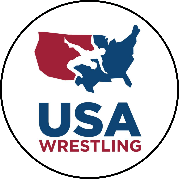 2021 - 2022 Wrestling Tournament Series**Opportunities for ALL experience levels**November 28, 2021 through January 23, 2022 Grades Pre-K through 8th GradePre-K&K: 35,40,45,50,55,60,70HWT (85 Max)1st-2nd: 40,45,50,55,60,65,70,75, 80, 90,100,110, HWT (125 Max) 3rd-4th: 50,55,60,65,70,75,80,85,90,95,100,108,118,128,140,155,HWT (175 Max) 5th-6th: 60,65,70,75,80,85,90,95,100,105,110,115,120,125,130,135,140,145,152,160,171,189,HWT(250 Max)7th-8th: 70,75,80,85,90,95,100,105,110,115,120,125,130,135,140,145,152,160,171,189,HWT(250 Max)Locations:- Clayton High School / 600 S Fayetteville St, Clayton, NC- John Paul II Catholic HS / 2725 E 14th St, Greenville, NCSchedule: 
Nov 28th - Open Invitational for all Experience Levels / @ Clayton HS- Tony Davis Clinic (1pm-3pm) & Takedown Live Wrestling (3pm-4pm) / $20 Registration Fee	
Dec 5th - Rookie Tournament (2 years or less experience) / @ JPII Catholic HS / 2pm - 4pm
Dec 12th - Open Invitational for all Experience Levels / @ Clayton HS / 2pm - 5pm
Dec 18th - Clash of the Titans Open / for all Experience Levels/  @ JPII HS / $25 Registration Fee- Pre-K through 4th Grade (Weigh ins: 8am - 9am / Wrestling @ 10am)- 6th Grade through 8th Grade (Weigh ins: 1pm - 2pm / Wrestling starts @ 2pm)Dec 19th - Rookie Tournament (2 years or less experience) / @ JPII Catholic HS / 2pm - 4pm	
Jan 9th - Open Invitational for all Experience Levels / @ JPII HS / 2pm - 5pmJan 16th - Rookie Tournament (2 years or less experience) / @ Clayton HS / 2pm - 4pmJan 23rd - Eastern NC USA Youth Wrestling League ROOKIE Championships / @ Clayton HS - $25 Registration Fee- Pre-K through 8th Grade (Weigh ins Noon-1pm)$5 Admission Fee (12 and under / USA Coaches FREE)
Registration: $15 unless otherwise noted (USA Wrestling & Eastern NC USA League Members) Feb 4th & 5th - NC USA Wrestling State Championships / @ Bermuda Run, NCPre-Registration Required: www.trackwrestling.com	Concessions will be availableContact: Stan Chambers (919-400-1958) or Greg Sisk (252-341-0035)